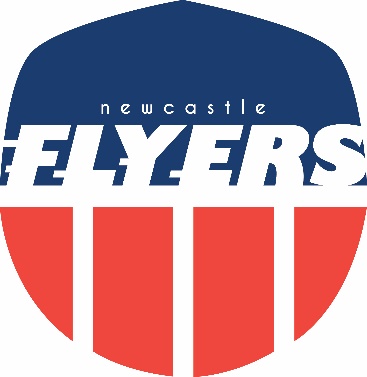 Flyers Awards 2022“Favourite Photo”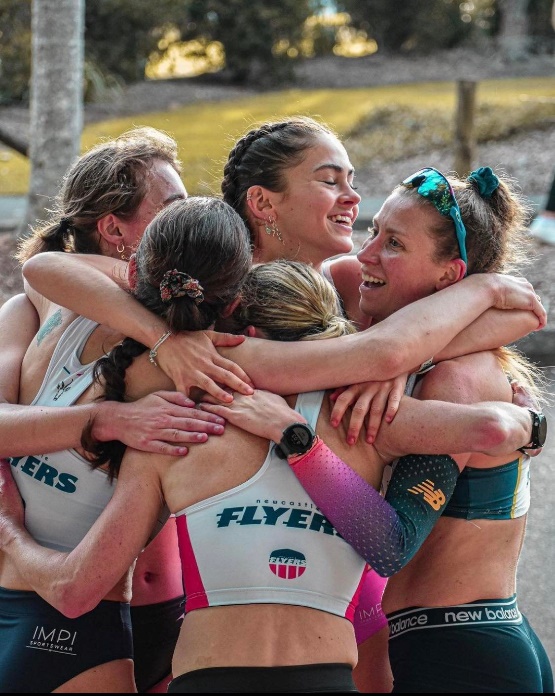    	Relay Champs Joy
                     Picture: Jenny’s coaches’ sonFlyers Awards 2022              “Most memorable long run”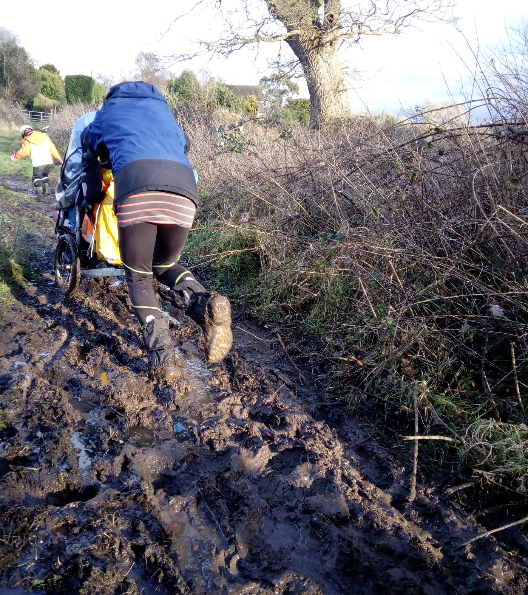    Mark Allen loses half of Blue train 
- Amelia does Munibung Hill 😬🙈                                Run Leader: Mark Allen